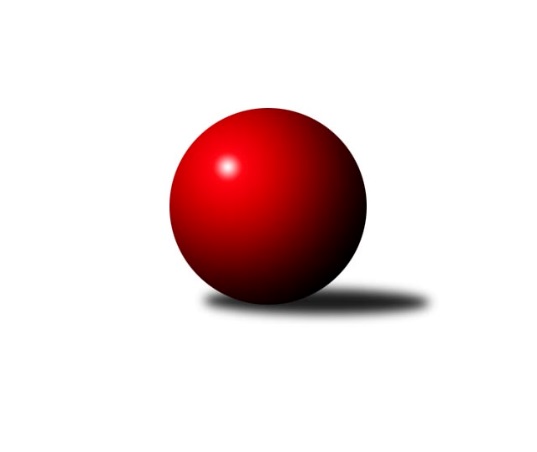 Č.1Ročník 2020/2021	1.5.2024 Krajský přebor Vysočina 2020/2021Statistika 1. kolaTabulka družstev:		družstvo	záp	výh	rem	proh	skore	sety	průměr	body	plné	dorážka	chyby	1.	TJ Sokol Cetoraz	1	1	0	0	8.0 : 0.0 	(11.0 : 1.0)	2513	2	1720	793	41	2.	TJ BOPO Třebíč A	1	1	0	0	8.0 : 0.0 	(10.0 : 2.0)	2437	2	1697	740	34	3.	TJ Třebíč B	1	1	0	0	7.0 : 1.0 	(9.0 : 3.0)	2728	2	1840	888	22	4.	KK Slavoj Žirovnice B	1	1	0	0	7.0 : 1.0 	(9.0 : 3.0)	2685	2	1893	792	41	5.	TJ Spartak Pelhřimov G	0	0	0	0	0.0 : 0.0 	(0.0 : 0.0)	0	0	0	0	0	6.	TJ Spartak Pelhřimov B	0	0	0	0	0.0 : 0.0 	(0.0 : 0.0)	0	0	0	0	0	7.	TJ Nové Město na Moravě B	0	0	0	0	0.0 : 0.0 	(0.0 : 0.0)	0	0	0	0	0	8.	TJ Sl. Kamenice nad Lipou B	0	0	0	0	0.0 : 0.0 	(0.0 : 0.0)	0	0	0	0	0	9.	TJ Sl. Kamenice nad Lipou E	1	0	0	1	1.0 : 7.0 	(3.0 : 9.0)	2634	0	1857	777	37	10.	TJ Třebíč C	1	0	0	1	1.0 : 7.0 	(3.0 : 9.0)	2503	0	1760	743	57	11.	TJ Start Jihlava B	1	0	0	1	0.0 : 8.0 	(2.0 : 10.0)	2195	0	1565	630	56	12.	TJ BOPO Třebíč B	1	0	0	1	0.0 : 8.0 	(1.0 : 11.0)	2251	0	1650	601	61Tabulka doma:		družstvo	záp	výh	rem	proh	skore	sety	průměr	body	maximum	minimum	1.	TJ Sokol Cetoraz	1	1	0	0	8.0 : 0.0 	(11.0 : 1.0)	2513	2	2513	2513	2.	TJ BOPO Třebíč A	1	1	0	0	8.0 : 0.0 	(10.0 : 2.0)	2437	2	2437	2437	3.	TJ Třebíč B	1	1	0	0	7.0 : 1.0 	(9.0 : 3.0)	2728	2	2728	2728	4.	TJ Nové Město na Moravě B	0	0	0	0	0.0 : 0.0 	(0.0 : 0.0)	0	0	0	0	5.	TJ BOPO Třebíč B	0	0	0	0	0.0 : 0.0 	(0.0 : 0.0)	0	0	0	0	6.	TJ Start Jihlava B	0	0	0	0	0.0 : 0.0 	(0.0 : 0.0)	0	0	0	0	7.	KK Slavoj Žirovnice B	0	0	0	0	0.0 : 0.0 	(0.0 : 0.0)	0	0	0	0	8.	TJ Třebíč C	0	0	0	0	0.0 : 0.0 	(0.0 : 0.0)	0	0	0	0	9.	TJ Sl. Kamenice nad Lipou B	0	0	0	0	0.0 : 0.0 	(0.0 : 0.0)	0	0	0	0	10.	TJ Spartak Pelhřimov B	0	0	0	0	0.0 : 0.0 	(0.0 : 0.0)	0	0	0	0	11.	TJ Spartak Pelhřimov G	0	0	0	0	0.0 : 0.0 	(0.0 : 0.0)	0	0	0	0	12.	TJ Sl. Kamenice nad Lipou E	1	0	0	1	1.0 : 7.0 	(3.0 : 9.0)	2634	0	2634	2634Tabulka venku:		družstvo	záp	výh	rem	proh	skore	sety	průměr	body	maximum	minimum	1.	KK Slavoj Žirovnice B	1	1	0	0	7.0 : 1.0 	(9.0 : 3.0)	2685	2	2685	2685	2.	TJ Nové Město na Moravě B	0	0	0	0	0.0 : 0.0 	(0.0 : 0.0)	0	0	0	0	3.	TJ Sl. Kamenice nad Lipou E	0	0	0	0	0.0 : 0.0 	(0.0 : 0.0)	0	0	0	0	4.	TJ BOPO Třebíč A	0	0	0	0	0.0 : 0.0 	(0.0 : 0.0)	0	0	0	0	5.	TJ Třebíč B	0	0	0	0	0.0 : 0.0 	(0.0 : 0.0)	0	0	0	0	6.	TJ Sokol Cetoraz	0	0	0	0	0.0 : 0.0 	(0.0 : 0.0)	0	0	0	0	7.	TJ Sl. Kamenice nad Lipou B	0	0	0	0	0.0 : 0.0 	(0.0 : 0.0)	0	0	0	0	8.	TJ Spartak Pelhřimov G	0	0	0	0	0.0 : 0.0 	(0.0 : 0.0)	0	0	0	0	9.	TJ Spartak Pelhřimov B	0	0	0	0	0.0 : 0.0 	(0.0 : 0.0)	0	0	0	0	10.	TJ Třebíč C	1	0	0	1	1.0 : 7.0 	(3.0 : 9.0)	2503	0	2503	2503	11.	TJ Start Jihlava B	1	0	0	1	0.0 : 8.0 	(2.0 : 10.0)	2195	0	2195	2195	12.	TJ BOPO Třebíč B	1	0	0	1	0.0 : 8.0 	(1.0 : 11.0)	2251	0	2251	2251Tabulka podzimní části:		družstvo	záp	výh	rem	proh	skore	sety	průměr	body	doma	venku	1.	TJ Sokol Cetoraz	1	1	0	0	8.0 : 0.0 	(11.0 : 1.0)	2513	2 	1 	0 	0 	0 	0 	0	2.	TJ BOPO Třebíč A	1	1	0	0	8.0 : 0.0 	(10.0 : 2.0)	2437	2 	1 	0 	0 	0 	0 	0	3.	TJ Třebíč B	1	1	0	0	7.0 : 1.0 	(9.0 : 3.0)	2728	2 	1 	0 	0 	0 	0 	0	4.	KK Slavoj Žirovnice B	1	1	0	0	7.0 : 1.0 	(9.0 : 3.0)	2685	2 	0 	0 	0 	1 	0 	0	5.	TJ Spartak Pelhřimov G	0	0	0	0	0.0 : 0.0 	(0.0 : 0.0)	0	0 	0 	0 	0 	0 	0 	0	6.	TJ Spartak Pelhřimov B	0	0	0	0	0.0 : 0.0 	(0.0 : 0.0)	0	0 	0 	0 	0 	0 	0 	0	7.	TJ Nové Město na Moravě B	0	0	0	0	0.0 : 0.0 	(0.0 : 0.0)	0	0 	0 	0 	0 	0 	0 	0	8.	TJ Sl. Kamenice nad Lipou B	0	0	0	0	0.0 : 0.0 	(0.0 : 0.0)	0	0 	0 	0 	0 	0 	0 	0	9.	TJ Sl. Kamenice nad Lipou E	1	0	0	1	1.0 : 7.0 	(3.0 : 9.0)	2634	0 	0 	0 	1 	0 	0 	0	10.	TJ Třebíč C	1	0	0	1	1.0 : 7.0 	(3.0 : 9.0)	2503	0 	0 	0 	0 	0 	0 	1	11.	TJ Start Jihlava B	1	0	0	1	0.0 : 8.0 	(2.0 : 10.0)	2195	0 	0 	0 	0 	0 	0 	1	12.	TJ BOPO Třebíč B	1	0	0	1	0.0 : 8.0 	(1.0 : 11.0)	2251	0 	0 	0 	0 	0 	0 	1Tabulka jarní části:		družstvo	záp	výh	rem	proh	skore	sety	průměr	body	doma	venku	1.	TJ Start Jihlava B	0	0	0	0	0.0 : 0.0 	(0.0 : 0.0)	0	0 	0 	0 	0 	0 	0 	0 	2.	TJ Nové Město na Moravě B	0	0	0	0	0.0 : 0.0 	(0.0 : 0.0)	0	0 	0 	0 	0 	0 	0 	0 	3.	TJ BOPO Třebíč B	0	0	0	0	0.0 : 0.0 	(0.0 : 0.0)	0	0 	0 	0 	0 	0 	0 	0 	4.	TJ Sl. Kamenice nad Lipou E	0	0	0	0	0.0 : 0.0 	(0.0 : 0.0)	0	0 	0 	0 	0 	0 	0 	0 	5.	TJ BOPO Třebíč A	0	0	0	0	0.0 : 0.0 	(0.0 : 0.0)	0	0 	0 	0 	0 	0 	0 	0 	6.	TJ Sokol Cetoraz	0	0	0	0	0.0 : 0.0 	(0.0 : 0.0)	0	0 	0 	0 	0 	0 	0 	0 	7.	KK Slavoj Žirovnice B	0	0	0	0	0.0 : 0.0 	(0.0 : 0.0)	0	0 	0 	0 	0 	0 	0 	0 	8.	TJ Třebíč B	0	0	0	0	0.0 : 0.0 	(0.0 : 0.0)	0	0 	0 	0 	0 	0 	0 	0 	9.	TJ Třebíč C	0	0	0	0	0.0 : 0.0 	(0.0 : 0.0)	0	0 	0 	0 	0 	0 	0 	0 	10.	TJ Spartak Pelhřimov B	0	0	0	0	0.0 : 0.0 	(0.0 : 0.0)	0	0 	0 	0 	0 	0 	0 	0 	11.	TJ Spartak Pelhřimov G	0	0	0	0	0.0 : 0.0 	(0.0 : 0.0)	0	0 	0 	0 	0 	0 	0 	0 	12.	TJ Sl. Kamenice nad Lipou B	0	0	0	0	0.0 : 0.0 	(0.0 : 0.0)	0	0 	0 	0 	0 	0 	0 	0 Zisk bodů pro družstvo:		jméno hráče	družstvo	body	zápasy	v %	dílčí body	sety	v %	1.	Adam Rychtařík 	TJ Sl. Kamenice nad Lipou E 	1	/	1	(100%)	2	/	2	(100%)	2.	Petr Dobeš st.	TJ Třebíč B 	1	/	1	(100%)	2	/	2	(100%)	3.	Dalibor Lang 	TJ Třebíč B 	1	/	1	(100%)	2	/	2	(100%)	4.	Petr Toman 	TJ Třebíč B 	1	/	1	(100%)	2	/	2	(100%)	5.	Libor Nováček 	TJ Třebíč B 	1	/	1	(100%)	2	/	2	(100%)	6.	Vilém Ryšavý 	KK Slavoj Žirovnice B 	1	/	1	(100%)	2	/	2	(100%)	7.	Aneta Kusiová 	KK Slavoj Žirovnice B 	1	/	1	(100%)	2	/	2	(100%)	8.	Zdeněk Januška 	KK Slavoj Žirovnice B 	1	/	1	(100%)	2	/	2	(100%)	9.	František Jakoubek 	KK Slavoj Žirovnice B 	1	/	1	(100%)	2	/	2	(100%)	10.	Miroslav Ježek 	TJ Třebíč C 	1	/	1	(100%)	2	/	2	(100%)	11.	Kamil Polomski 	TJ BOPO Třebíč A 	1	/	1	(100%)	2	/	2	(100%)	12.	František Novotný 	TJ Sokol Cetoraz  	1	/	1	(100%)	2	/	2	(100%)	13.	Marcel Berka 	TJ Sokol Cetoraz  	1	/	1	(100%)	2	/	2	(100%)	14.	Dušan Macek 	TJ Sokol Cetoraz  	1	/	1	(100%)	2	/	2	(100%)	15.	Martin Zich 	TJ Sokol Cetoraz  	1	/	1	(100%)	2	/	2	(100%)	16.	Petr Zeman 	TJ BOPO Třebíč A 	1	/	1	(100%)	2	/	2	(100%)	17.	Patrik Berka 	TJ Sokol Cetoraz  	1	/	1	(100%)	2	/	2	(100%)	18.	Pavel Šplíchal st.	TJ BOPO Třebíč A 	1	/	1	(100%)	2	/	2	(100%)	19.	Bohumil Drápela 	TJ BOPO Třebíč A 	1	/	1	(100%)	2	/	2	(100%)	20.	Milan Gregorovič 	TJ BOPO Třebíč A 	1	/	1	(100%)	1	/	2	(50%)	21.	Vladimír Kantor 	TJ Třebíč B 	1	/	1	(100%)	1	/	2	(50%)	22.	Jan Grygar 	TJ BOPO Třebíč A 	1	/	1	(100%)	1	/	2	(50%)	23.	Jan Bureš 	KK Slavoj Žirovnice B 	1	/	1	(100%)	1	/	2	(50%)	24.	Jan Pošusta 	TJ Sokol Cetoraz  	1	/	1	(100%)	1	/	2	(50%)	25.	Marie Ježková 	TJ BOPO Třebíč B 	0	/	1	(0%)	1	/	2	(50%)	26.	Lukáš Toman 	TJ Třebíč C 	0	/	1	(0%)	1	/	2	(50%)	27.	Tomáš Vestfál 	TJ Start Jihlava B 	0	/	1	(0%)	1	/	2	(50%)	28.	Milan Podhradský 	TJ Sl. Kamenice nad Lipou E 	0	/	1	(0%)	1	/	2	(50%)	29.	Miroslav Berka 	TJ Start Jihlava B 	0	/	1	(0%)	1	/	2	(50%)	30.	Dominika Štarková 	TJ BOPO Třebíč B 	0	/	1	(0%)	0	/	2	(0%)	31.	Markéta Zemanová 	TJ BOPO Třebíč B 	0	/	1	(0%)	0	/	2	(0%)	32.	Martin Kantor 	TJ BOPO Třebíč B 	0	/	1	(0%)	0	/	2	(0%)	33.	Nikola Vestfálová 	TJ Start Jihlava B 	0	/	1	(0%)	0	/	2	(0%)	34.	Aleš Paluska 	TJ Start Jihlava B 	0	/	1	(0%)	0	/	2	(0%)	35.	Marta Tkáčová 	TJ Start Jihlava B 	0	/	1	(0%)	0	/	2	(0%)	36.	Milan Chvátal 	TJ Start Jihlava B 	0	/	1	(0%)	0	/	2	(0%)	37.	Daniel Malý 	TJ BOPO Třebíč B 	0	/	1	(0%)	0	/	2	(0%)	38.	Petr Bína 	TJ Sl. Kamenice nad Lipou E 	0	/	1	(0%)	0	/	2	(0%)	39.	Kamila Jirsová 	TJ Sl. Kamenice nad Lipou E 	0	/	1	(0%)	0	/	2	(0%)	40.	Aleš Schober 	TJ Sl. Kamenice nad Lipou E 	0	/	1	(0%)	0	/	2	(0%)	41.	Darja Novotná 	TJ Sl. Kamenice nad Lipou E 	0	/	1	(0%)	0	/	2	(0%)	42.	Mojmír Novotný 	TJ Třebíč B 	0	/	1	(0%)	0	/	2	(0%)	43.	Petr Března 	TJ Třebíč C 	0	/	1	(0%)	0	/	2	(0%)	44.	Tomáš Váňa 	KK Slavoj Žirovnice B 	0	/	1	(0%)	0	/	2	(0%)	45.	Michal Kuneš 	TJ Třebíč C 	0	/	1	(0%)	0	/	2	(0%)	46.	Aneta Berounová 	TJ Třebíč C 	0	/	1	(0%)	0	/	2	(0%)	47.	Milan Lenz 	TJ Třebíč C 	0	/	1	(0%)	0	/	2	(0%)	48.	Ladislav Štark 	TJ BOPO Třebíč B 	0	/	1	(0%)	0	/	2	(0%)Průměry na kuželnách:		kuželna	průměr	plné	dorážka	chyby	výkon na hráče	1.	Kamenice, 1-4	2659	1875	784	39.0	(443.3)	2.	TJ Třebíč, 1-4	2615	1800	815	39.5	(435.9)	3.	Pelhřimov, 1-4	2540	1735	804	36.0	(423.3)	4.	TJ Nové Město n.M., 1-2	2470	1714	756	49.5	(411.7)	5.	TJ Sokol Cetoraz, 1-2	2382	1685	697	51.0	(397.0)	6.	TJ Bopo Třebíč, 1-2	2316	1631	685	45.0	(386.0)Nejlepší výkony na kuželnách:Kamenice, 1-4KK Slavoj Žirovnice B	2685	1. kolo	Adam Rychtařík 	TJ Sl. Kamenice nad Lipou E	495	1. koloTJ Sl. Kamenice nad Lipou E	2634	1. kolo	Vilém Ryšavý 	KK Slavoj Žirovnice B	458	1. kolo		. kolo	František Jakoubek 	KK Slavoj Žirovnice B	457	1. kolo		. kolo	Kamila Jirsová 	TJ Sl. Kamenice nad Lipou E	451	1. kolo		. kolo	Jan Bureš 	KK Slavoj Žirovnice B	448	1. kolo		. kolo	Zdeněk Januška 	KK Slavoj Žirovnice B	447	1. kolo		. kolo	Aneta Kusiová 	KK Slavoj Žirovnice B	443	1. kolo		. kolo	Tomáš Váňa 	KK Slavoj Žirovnice B	432	1. kolo		. kolo	Milan Podhradský 	TJ Sl. Kamenice nad Lipou E	431	1. kolo		. kolo	Petr Bína 	TJ Sl. Kamenice nad Lipou E	430	1. koloTJ Třebíč, 1-4TJ Třebíč B	2728	1. kolo	Miroslav Ježek 	TJ Třebíč C	479	1. koloTJ Třebíč C	2503	1. kolo	Petr Dobeš st.	TJ Třebíč B	471	1. kolo		. kolo	Libor Nováček 	TJ Třebíč B	465	1. kolo		. kolo	Petr Toman 	TJ Třebíč B	450	1. kolo		. kolo	Mojmír Novotný 	TJ Třebíč B	450	1. kolo		. kolo	Dalibor Lang 	TJ Třebíč B	447	1. kolo		. kolo	Vladimír Kantor 	TJ Třebíč B	445	1. kolo		. kolo	Lukáš Toman 	TJ Třebíč C	438	1. kolo		. kolo	Michal Kuneš 	TJ Třebíč C	407	1. kolo		. kolo	Petr Března 	TJ Třebíč C	405	1. koloPelhřimov, 1-4TJ Spartak Pelhřimov B	2638	1. kolo	Josef Fučík 	TJ Spartak Pelhřimov B	482	1. koloTJ Sl. Kamenice nad Lipou B	2442	1. kolo	Miroslava Matějková 	TJ Spartak Pelhřimov B	466	1. kolo		. kolo	Jiří Rozkošný 	TJ Spartak Pelhřimov B	455	1. kolo		. kolo	Bohumil Nentvich 	TJ Spartak Pelhřimov B	436	1. kolo		. kolo	David Schober st.	TJ Sl. Kamenice nad Lipou B	432	1. kolo		. kolo	Milan Podhradský ml.	TJ Sl. Kamenice nad Lipou B	417	1. kolo		. kolo	Pavel Zedník 	TJ Sl. Kamenice nad Lipou B	414	1. kolo		. kolo	Jaroslav Benda 	TJ Spartak Pelhřimov B	406	1. kolo		. kolo	Filip Schober 	TJ Sl. Kamenice nad Lipou B	405	1. kolo		. kolo	Karel Pecha 	TJ Spartak Pelhřimov B	393	1. koloTJ Nové Město n.M., 1-2TJ Nové Město na Moravě B	2506	1. kolo	Tereza Buďová 	TJ Nové Město na Moravě B	466	1. koloTJ Spartak Pelhřimov G	2434	1. kolo	Roman Svojanovský 	TJ Nové Město na Moravě B	453	1. kolo		. kolo	Anna Kuběnová 	TJ Nové Město na Moravě B	443	1. kolo		. kolo	Lukáš Melichar 	TJ Spartak Pelhřimov G	439	1. kolo		. kolo	Josef Šebek 	TJ Nové Město na Moravě B	435	1. kolo		. kolo	Josef Směták 	TJ Spartak Pelhřimov G	433	1. kolo		. kolo	Oldřich Kubů 	TJ Spartak Pelhřimov G	410	1. kolo		. kolo	Jiří Čamra 	TJ Spartak Pelhřimov G	408	1. kolo		. kolo	Radek David 	TJ Spartak Pelhřimov G	378	1. kolo		. kolo	Jiří Poduška 	TJ Spartak Pelhřimov G	366	1. koloTJ Sokol Cetoraz, 1-2TJ Sokol Cetoraz 	2513	1. kolo	Martin Zich 	TJ Sokol Cetoraz 	450	1. koloTJ BOPO Třebíč B	2251	1. kolo	Patrik Berka 	TJ Sokol Cetoraz 	434	1. kolo		. kolo	Marcel Berka 	TJ Sokol Cetoraz 	434	1. kolo		. kolo	František Novotný 	TJ Sokol Cetoraz 	432	1. kolo		. kolo	Daniel Malý 	TJ BOPO Třebíč B	409	1. kolo		. kolo	Jan Pošusta 	TJ Sokol Cetoraz 	399	1. kolo		. kolo	Martin Kantor 	TJ BOPO Třebíč B	392	1. kolo		. kolo	Marie Ježková 	TJ BOPO Třebíč B	384	1. kolo		. kolo	Dominika Štarková 	TJ BOPO Třebíč B	368	1. kolo		. kolo	Dušan Macek 	TJ Sokol Cetoraz 	364	1. koloTJ Bopo Třebíč, 1-2TJ BOPO Třebíč A	2437	1. kolo	Milan Gregorovič 	TJ BOPO Třebíč A	430	1. koloTJ Start Jihlava B	2195	1. kolo	Bohumil Drápela 	TJ BOPO Třebíč A	425	1. kolo		. kolo	Jan Grygar 	TJ BOPO Třebíč A	399	1. kolo		. kolo	Petr Zeman 	TJ BOPO Třebíč A	396	1. kolo		. kolo	Pavel Šplíchal st.	TJ BOPO Třebíč A	395	1. kolo		. kolo	Kamil Polomski 	TJ BOPO Třebíč A	392	1. kolo		. kolo	Tomáš Vestfál 	TJ Start Jihlava B	387	1. kolo		. kolo	Miroslav Berka 	TJ Start Jihlava B	377	1. kolo		. kolo	Nikola Vestfálová 	TJ Start Jihlava B	370	1. kolo		. kolo	Marta Tkáčová 	TJ Start Jihlava B	365	1. koloČetnost výsledků:	8.0 : 0.0	2x	7.0 : 1.0	2x	6.0 : 2.0	1x	1.0 : 7.0	1x